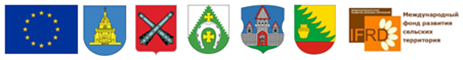        Проект финансируется           Европейским СоюзомПриложение 1Заявка на участие  в Конкурсе инициатив«Региональные инициативы для развития микрорегионов»..Конкурс проводится в рамках Проекта  «Сетевое взаимодействие для улучшения возможностей занятости в сельских районах Могилевской области»,  NEAR- TS/2017391-411Детальный бюджет местной инициативы по статьям и источникам финансированияКалендарный план реализации мероприятий региональной инициативы(не более 12 месяцев)Занимаемая должность руководителя региональной инициативы                        Подпись 		Расшифровка подписиРуководитель 			 организации - заявителя 	              Подпись 		             Расшифровка М.П.Партнёры региональной инициативыРуководитель организации - партнёра	      Подпись 	Расшифровка М.П.             Руководитель организации - партнёра	      Подпись 	Расшифровка М.П.             № п.пНазвание региональной инициатиавы1.Название организации - заявителя   2.Адрес организации-заявителя, контакты, включая электронную почту 3.Заявитель региональной инициативы (ФИО и должность)Руководитель организации-заявителя (ФИО и должность)4.Телефон (рабочий+код 5.Мобильный телефон   6.Адрес электронной почты Краткое описание региональной инициативы:Краткое описание региональной инициативы:Краткое описание региональной инициативы:Место реализации местной инициативы  Соответствие  деятельности в рамках региональной инициативы целям ПроектаСоответствие деятельности в рамках местной инициативы задачам Проекта   Описание мероприятий региональной инициативы  Срок реализации мероприятий региональной инициативы (не более 12 месяцев)  С _____2020 по_____2021 гОжидаемые результаты региональной инициативы Устойчивость результатов инициативы (сохранение результатов после завершения инициативы) Общий размер бюджета региональной  инициативы по источникам финансирования (детальный бюджет по статьям прилагается ниже) _______ евро из средств проекта ЕС,   _______  евро из собственных средств,   _______  общий бюджет местной                                инициативыПартнеры региональной инициативы (разные заинтересованные стороны) и их роль Предыдущий опыт организации – заявителя в сфере взаимодействия с широким кругом заинтересованных сторон Проекта. Опыт деятельности, включающий в себя взаимодействие с местными властями, а также местными СМИ№ п.пСтатьи бюджета** Сумма из средств проекта ЕС, евроСумма из средств проекта ЕС, евроСумма из собственных средств, евроОбщая сумма, евроСтатья 1. …    Статья 2. …    …    ИТОГО МероприятияДекабрьЯнварь ФевральМартАпрельМайИюнь…..Мероприятие 1 …………… Результат 1.….Мероприятие 2. ………….. Результат 2….Мероприятие 3. …………..Результат 3….